           муниципальное  казенное  дошкольное  образовательное  учреждение                         «Центр  развития  ребенка - «детский сад №5 «Теремок»               Образовательная область «Художественно-эстетическое развитие»            Конспект занятия по рисованию во второй  младшей группе «Б»               Тема: «Деревья в снегу».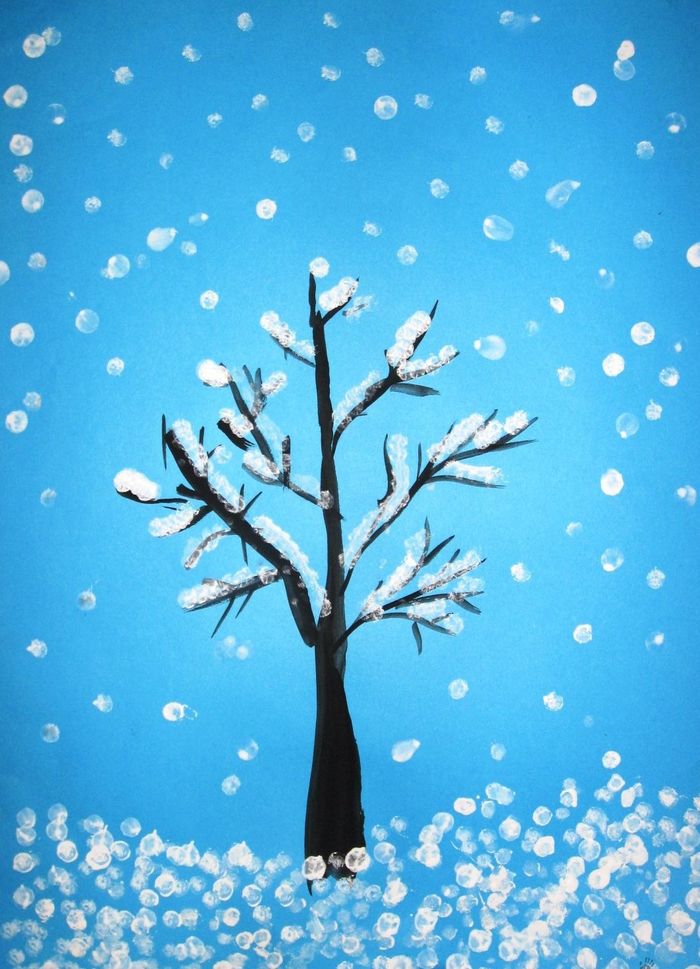 Подготовила и провела  воспитатель Магомедова Эльза  Исмаиловна                                                          город Кизляр 2022гЦель: Развитие художественно-творческих способностей детей младшегодошкольного возрастаЗадачи:1. Закреплять знания детей о зиме.2. Учить детей выполнять рисунок в определенной последовательности.3. Закрепить умение рисовать кистью.4. Учить детей создавать зимний пейзаж.5. Воспитывать внимание, усидчивость, аккуратность.6. Воспитывать чувство радости и любви к природе.Интеграция образовательных областей: Познавательное развитие, Художественно-эстетическое развитие, Речевое развитие, Физическое развитие.Предварительная работа: Наблюдение за сезонными изменениями в природе, наблюдение за деревьями на участке, обращая внимание детей на их строение, рассматривание зимних иллюстрации, беседы, разучивание стихов о зиме.Словарная работа: снег, снегопад, вьюга, белый, пушистый, запорошило.Оборудование: магнитная доска, картина зимы из серии «Времена года», музыкальное сопровождение.Материал: тонированная бумага с наброском дерева, гуашь, кисточки, непроливайки, салфетки для рук.                                                    ХОД  ЗАНЯТИЯ:	Дети сидят полукругом на стульчиках.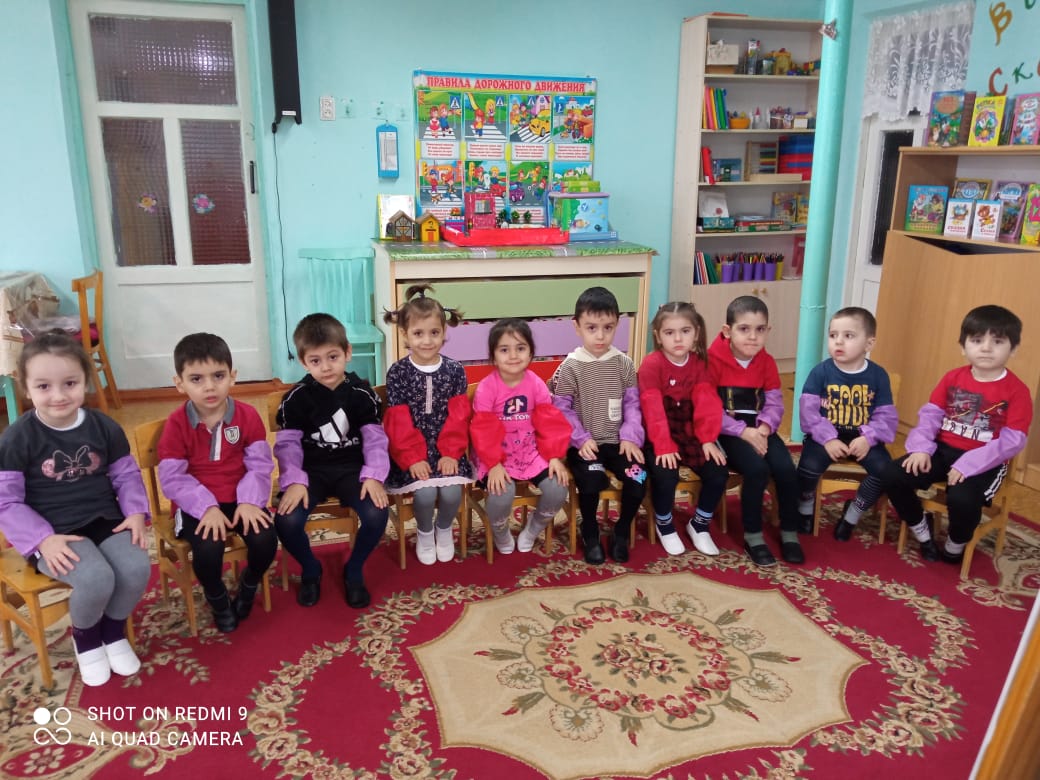 В-ль: Ребята, отгадайте загадку:Запорошила дорожки,Разукрасила окошки.Радость детям подарилаИ на санках прокатила.Какое это время года?Дети: Зима!В-ль: Да, ребята, наступила зима. На улице стало холодно. Деревья сбросили листочки и стоят голые, зимой им тоже бывает холодно.Ребята, когда нам холодно, что мы надеваем?Дети: Мы надеваем шапочки, шарфики, шубки.В-ль Да, мы надеваем теплую одежду.А кто согреет деревья, как вы думаете?Дети: Снег.В-ль: Ребята, сегодня у нас прекрасная погода. На улице идет снег. Когда идет снег, он покрывает все вокруг, и все становится белым.Снег, снег кружитсяБелая вся улицаСобрались мы все в кружокЗавертелись как снежок. (покружились)В-ль: А когда много – много снега падает с неба, как это называется?Дети: Снегопад.В-ль: Ребята, когда снежинки кружатся, и сильный ветер их несет, это называется вьюга.А кто знает, как вьюга воет?Дети: У – У – У – У – У!В-ль: На прогулке, мы с вами рассматривали деревья.Давайте вспомним, что есть у дерева?Дети: У дерева есть ствол, он высокий и толстый. Еще есть веточки.Зимой деревья стоят голые, без листочков.В-ль:. Когда вы сегодня шли в детский сад, вы обратили внимание на деревья?Дети: Да, деревья красивые, в снегу.В-ль:(выставляет картину на доску)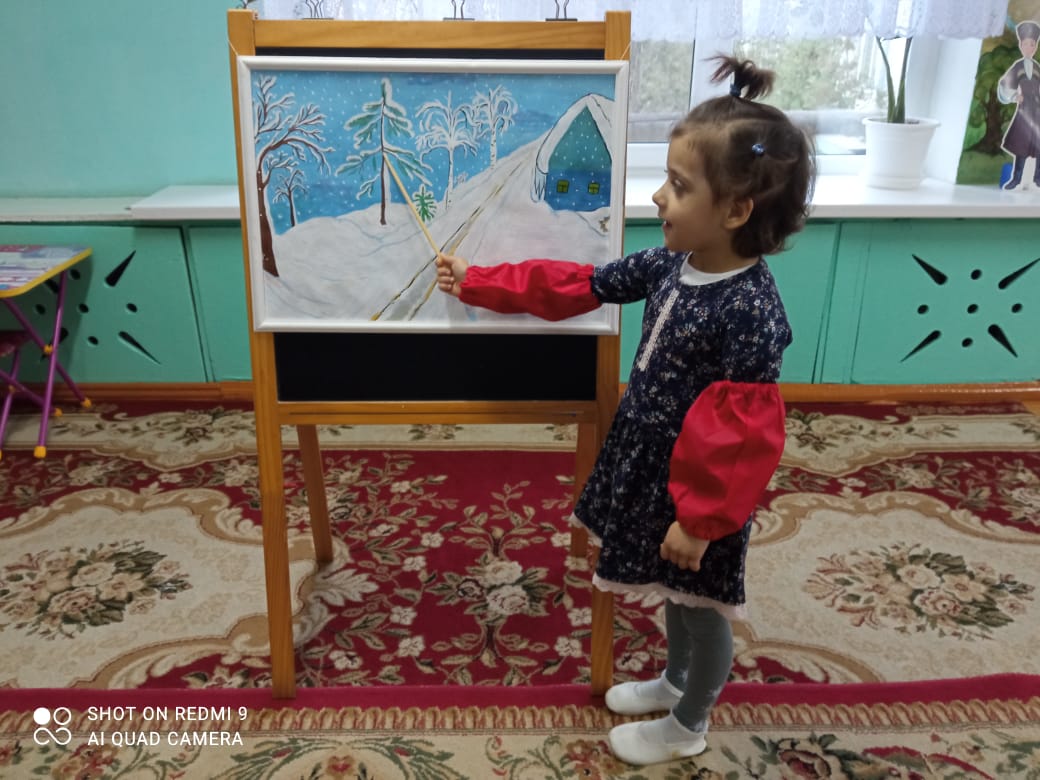 Посмотрите ребята на картину, как красиво художник нарисовал зимний пейзаж. Что вы видите на картине?Дети: Красивые деревья, много снега.В-ль: Сейчас мы с вами тоже побудем художниками и нарисуем такие же красивые деревья в снегу.Проходите за столы.Давайте мы нарисуем деревья, и укроем их снегом, чтобы им не было холодно.Ребята, посмотрите (показывает свой рисунок дерева) и скажите, каким цветом ствол у дерева?Дети: Коричневым.В-ль: Скажите ребята, а снег, какой?Дети: Белый, пушистый, мягкий.В-ль: А какой краской будем рисовать снег?Дети: Белой.Пальчиковая гимнастика: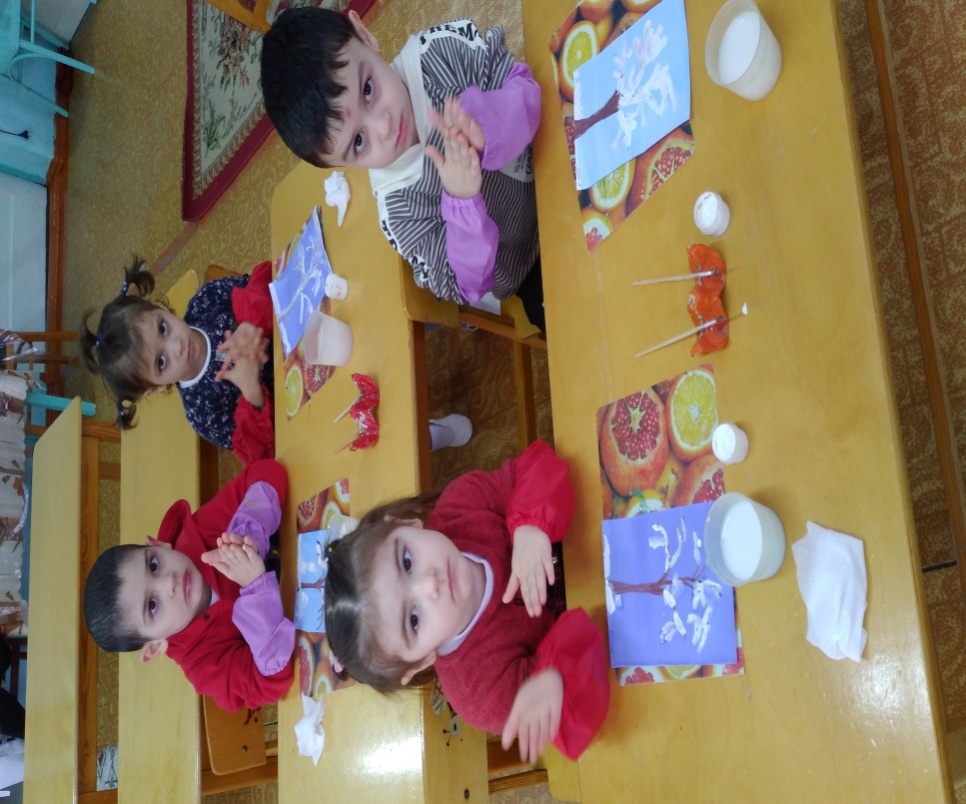 «Зима»Наши ручки замерзают. (Кулачки крепко прижать друг к другу)Поиграем – ка немножко (Разжать кулачки, хлопать в ладони.)Да похлопаем в ладошки. (Хлопать в ладоши)Хлоп - хлоп, хлоп - хлоп!Пальчики, чтоб их согреть, (Прижать ладони друг к другу, тереть)Сильно надо растереть. (ладонь о ладонь.)Пальчики мы согреваем, (Греем руки круговыми движениями)Их сжимаем – разжимаем! (сжимаем и разжимаем кулачки.)В-ль:Чтобы работать с белой краской, хорошо промываем наши кисточки и белой краской наносим на веточки белый снег.Послетого,как нанесли белую краску на веточки,рисуем сугроб под деревом.Самостоятельная работа детей.   (музыкальное сопровождение)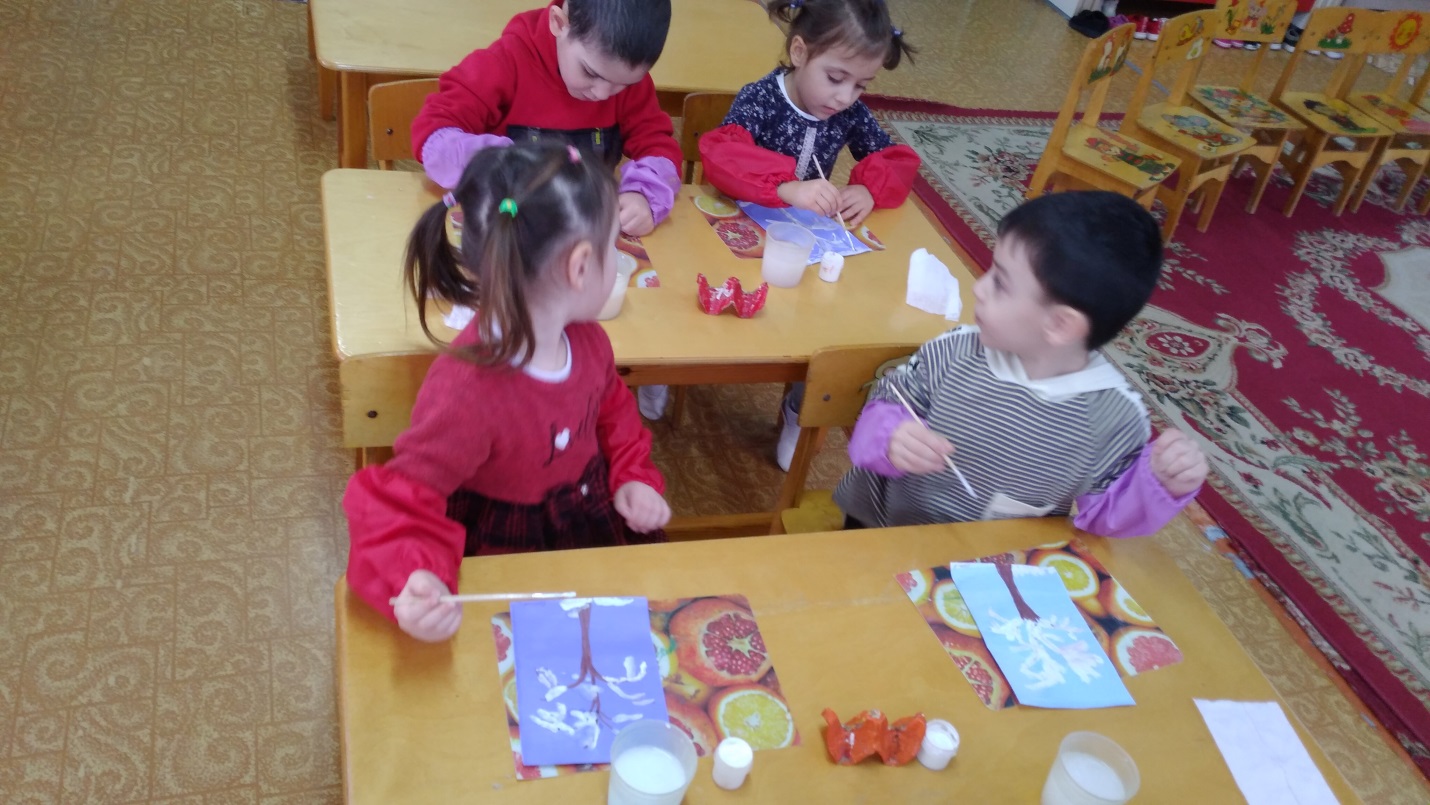 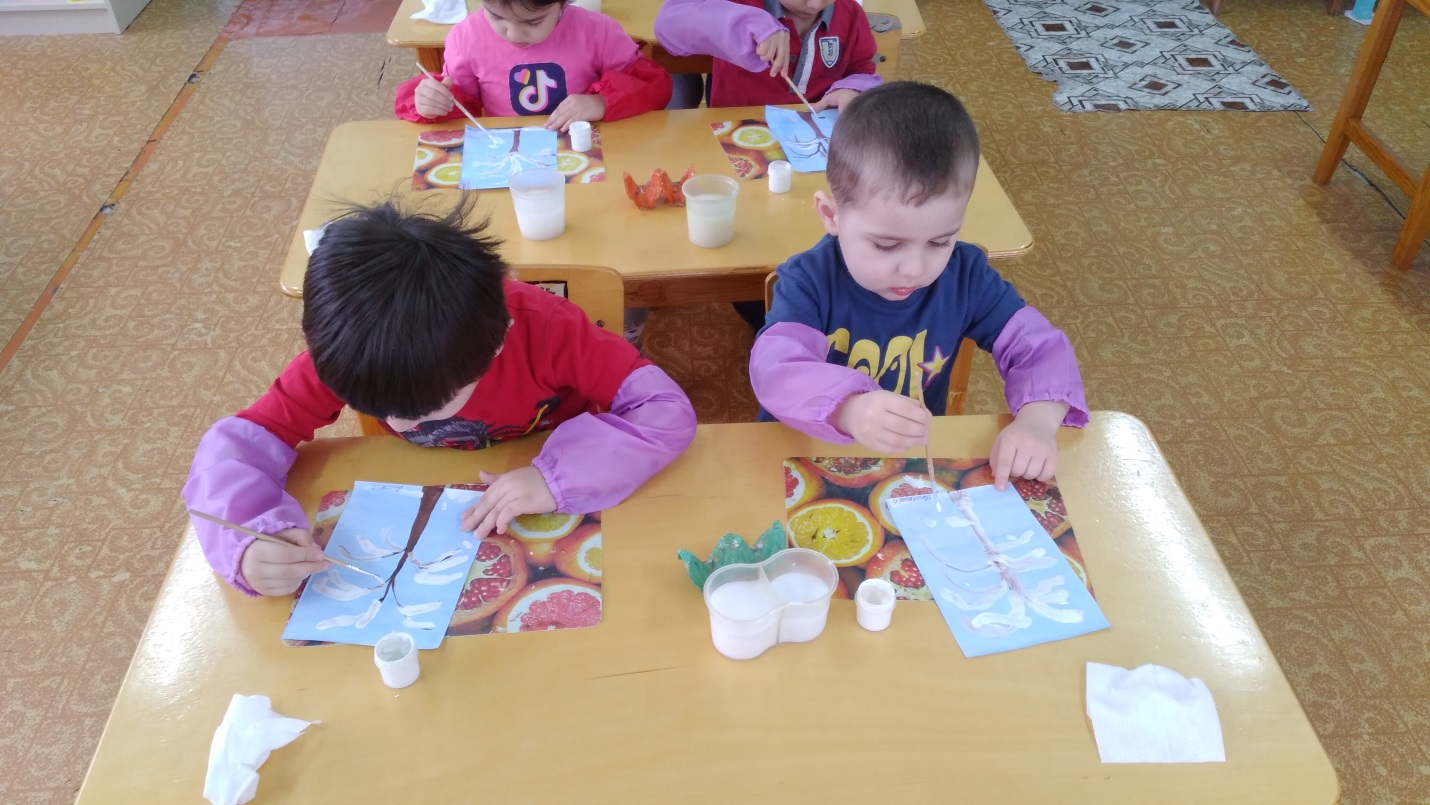 Воспитатель читает стихи и следит за работой детей.«Белый снег пушистыйВ воздухе кружитьсяИ на землю тихоПадает, ложиться.»И СуриковВ-ль: Чем мы сегодня занимались с вами?Дети: Рисовали деревья в снегу.В-ль: Вам понравилось рисовать кисточками?Дети: Да.В-ль; А мне понравились ваши рисунки.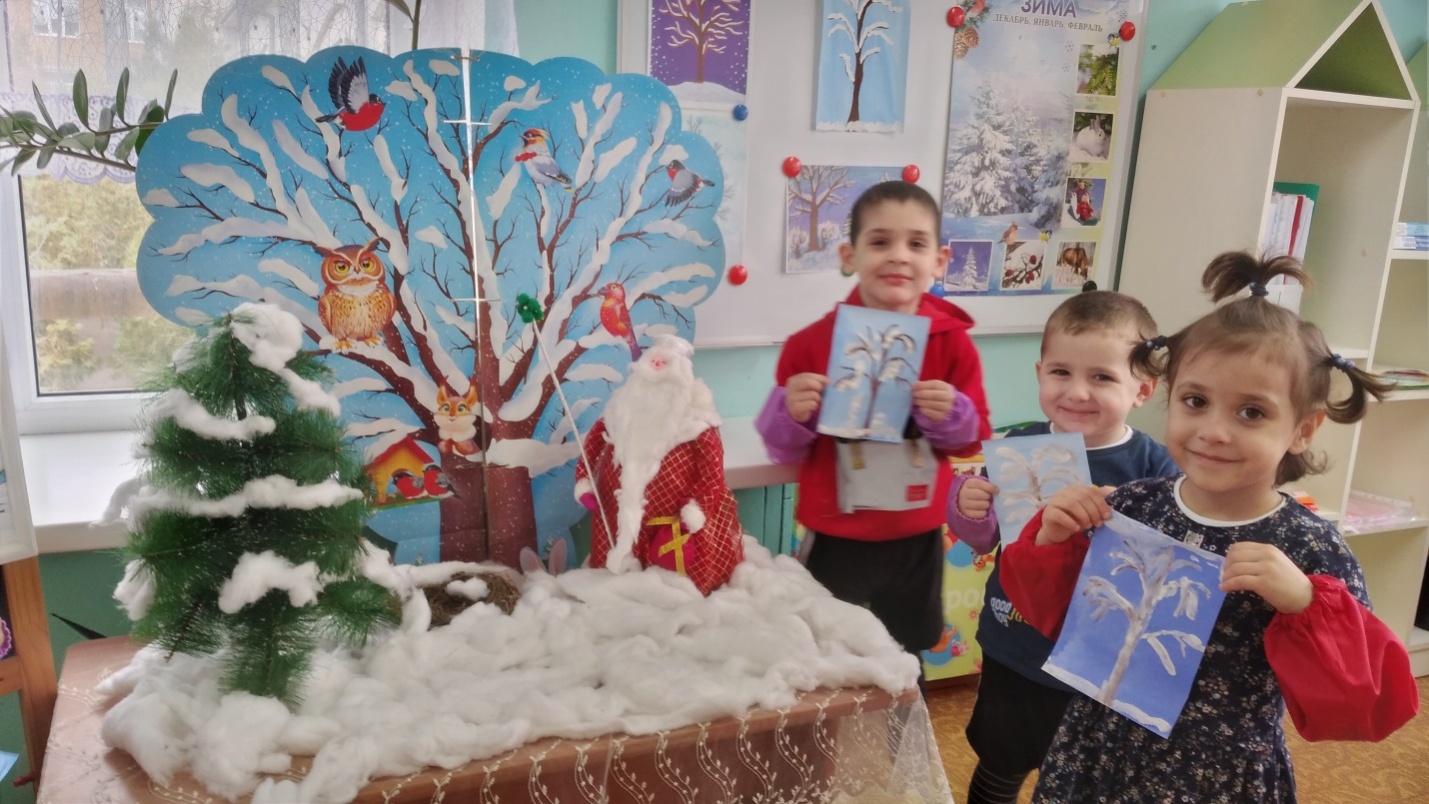 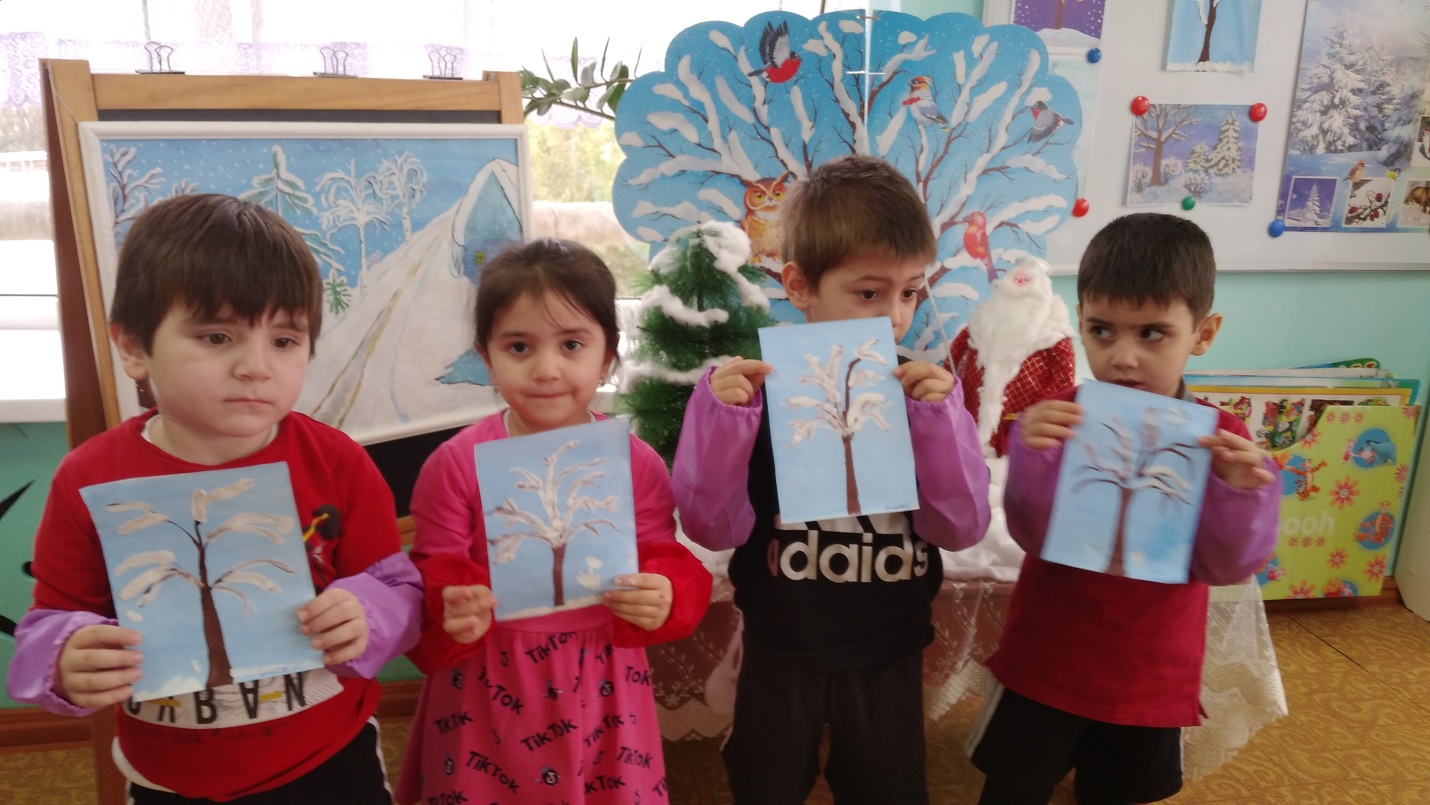 Воспитатель: Вот какие замечательные деревья у нас, целый зимний лес получился. Все наши деревья укрыты снегом, и теперь им не будет холодно. Когда ваши рисунки высохнут, мы разместим их на выставке работ, чтобы все ими любовались. 